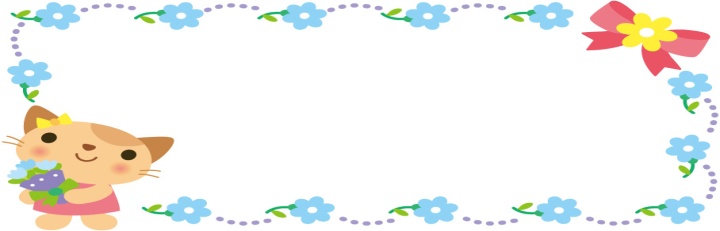 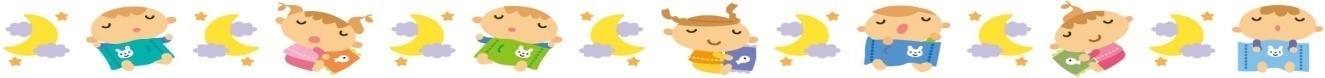 期間療育機関名療育の目標と様子記入例〇年〇月〇日～〇月〇日（約６０分/週１回）子ども支援G集団療育　わくわくっこ○初めての場所や人に慣れる。○約束や順番があることを知る。・出来たことを一つひとつ認められることで、楽しく活動に参加できるようになった。・絵カードを用いることで見通しが持て、安心して待つことが出来た。